INDICAÇÃO Nº 271/2020Ementa: Recapeamento na Rua Quatorze, Jd. Palmares.Exma. Senhora Presidente.Justificativa:Tendo em vista as péssimas condições do asfalto na Rua Quatorze, esquina com a Rua dos Rubis, no Jardim Palmares, provocando insegurança no tráfego e prejuízos à população, a Vereadora Mônica Morandi requer nos termos do art. 127 do regimento interno, que seja encaminhada ao Exmo. Prefeito Municipal a seguinte indicação:	Recapear com urgência a Rua Quatorze, no Jardim Palmares.  Valinhos, 13 de fevereiro de 2020.____________________Mônica MorandiVereadoraFotos anexas.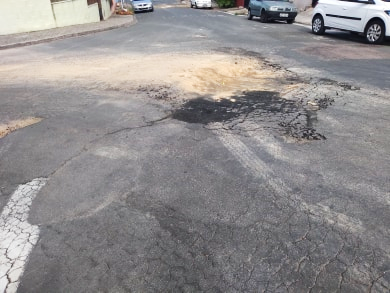 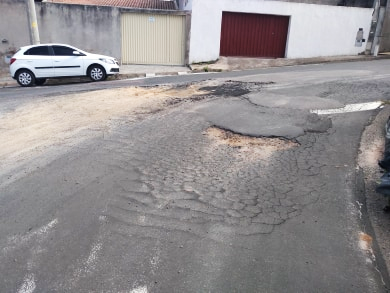 